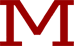 MASSACHUSETTS SCHOOL OF LAW at ANDOVER
ON-LINE EXCLUSIVELYPRELIMINARY SYLLABUS for Animal Law – Spring 2021       Professor Diane SullivanInstructor:	Professor Diane Sullivan
Email: dianes@mslaw.edu 	Phone: 978.681.0800 ext. 120	Zoom Office Hours:  Wednesdays at 12pm and Thursdays at 6pm.Link:  https://zoom.us/j/99755754168?pwd=MzErNDlKamgyT3IwL1RVWlVqWkZDdz09Text:	Animal Law Cases and Materials (sixth edition) - Wagman/Waisman/Frasch	ISBN: 978-1-5310-1099-7Class Times:	Suggested Tuesdays and Thursdays.  Class is entirely on-line.Purpose	Animal law is a broad and rapidly expanding field and is an integral part of & Course  	social policy and the law.  The course provides diverse examples of cases and Description: circumstances in which the unique aspects of animals and law converge and should stimulate thought about recurrent animal law themes.Grading:  	Responses are due weekly via email.  Assignments representing 65% of 	course grade 	are noted.  Failure to submit will result in a reduction to your 	grade.Lectures:	Check my TWEN page for lectures I will do from time to time.		 ASSIGNMENTS DUE FOR EACH CLASS		Topics				Page NumbersClass 1		What is an Animal? Defining “Animal” Classification	03-4501/26		Send an email addressing property classification of 	animals and the legal status of different animals: 		     i.e., chimps versus pigs versus golden retrievers.	     i.e., should all animals have the same status?  	What might that be?	Animals used for food versus those we keep in our homes?Class 2	Property and Beyond: The Evolution of Rights	47-8201/28		Briefly research the Non-Human Rights Project by 	the NHRP (suit brought on behalf of chimps/elephants) 	as habeas corpus suits.  What is the likelihood of success	ultimately? 					Due: February 4th (worth 10 points)Class 3	Criminal Law: Historical Perspective; Overview        	83-13402/02	of State Anti-Cruelty Statutes; Affirmative Acts	of Cruelty	Read and critique the Massachusetts Cruelty to Animals Statute.Class 4     	Criminal Law (cont'd): Failure to Act		135-15302/04		Discuss:	A)  Forfeiture	B)  Neglect versus Intent.Class 5   	Criminal Law (cont'd): Hoarding; Animals in Sport &	154-18702/09	EntertainmentDiscuss hoarding.	Should animals be banned from sports and entertainment?	Why or why not?  Class 6	Criminal Law (cont’d): Rodeos; Animal Racing;	187-20502/11	Breeding, Veterinary & Shelter Issues	Discuss No-kill shelters.	Limits on prosecuting an animal abuse case. 	Question: How does this compare with cooking shows – 	boiling live lobster on television – Julia Childs.	Discuss ethical hunting - - is there such a thing?Class 7	Television; film; Zoos; Dog Fighting, Torts: Link	205-232 02/16	Between Animal Abuse & Human ViolenceWhat are the laws on dog fighting –ParticipantSpectatorWas Vick properly punished - - i.e., should he have 	          received a lifetime ban from pro football?	Domestic Violence Restraining Orders.  Status of the law and discussion of need to include animals.Class 8	Torts: Intentional Torts 			233-256	02/18		Class 9	Torts (cont’d): Fourth Amendment Claims; 	256-278	02/23	Veterinary Malpractice	Class 10		Torts (cont'd): Damages & Valuation		278-33202/25	 		NOTE: Please see attached tort assignment 	on page 6 of this syllabus.	Due: March 11th (worth 10 points)Class 11	Torts (cont'd): Competing Interests: Companion	333-36203/02		Dogs and Farm Animals, and Injuries Caused by 		Animals. 		Address dog bite and horse bite liability.Class 12	Constitutional Law: Legal Standing, Justiciability &	363-40503/04	Other Limiting Doctrines		Discuss how these doctrines limit protection for animals.	Class 13     	Constitutional Law (cont.)			405-42803/09	Consider the value of a doctrine that determines 	standing based on physical presence at a location, 	rather than demonstrated interest.		Class 14   	Constitutional Law (cont.): Due Process – Challenges	428-44203/11 	and Claims		Should there be a broadening of standing rules for a 	living, sentient being? 			Class 15	Constitutional Law (cont.): First Amendment	442-48303/16	Do first amendment concerns trump anti-cruelty?	Class 16	Commercial Uses of Animals: Animals Raised and	485-53403/18	Slaughtered for Food				Since government agencies are charged with overseeing	and enforcing agriculture, regs are mostly former industry 	leaders and lobbyists.  What can animal advocates due to 	effectuate change?Class 17	Commercial Uses of Animals	(cont.)		535-57803/23		Watch MSL’s ‘Alex and Me’ Educational Forum Show (#151).	Send comments.  Include any update on further research.	Why is this work significant?Class 18		Commercial Uses (cont'd): Slaughter Laws		578-63903/25		Address achieving change through legislative efforts.	Address Ag-gag Laws.Class 19	Commercial Uses (cont'd): Animals in Research & 	639-65403/30	the Animal Welfare Act 	Watch MSL’s ‘Animal Rights’ Educational Forum Show (#67).		Follow-up on Beagle Protection Bill.	Address the scientific and public debate.  Send me your 	Comments.	Due: April 13th (worth 10 points)Class 20	Commercial Uses (cont'd): Breeders, Dealers & Puppy	654-69804/01	Mills, Animal Exhibition Under the AWA	Address the problems of backyard breeders.  Who regulates	pet sales?  What about animal exhibition under the AWA?Class 21	Contracts				699-72604/06	Address the legality of pet restrictions in apartments, condos and private homes.Class 22	Custody Disputes			726-75804/08	Who gets the family pet in a divorce in Massachusetts?		What is the law in other states?Class 23	Wills and Trusts			759-80404/13	How does one leave money for a beloved companion	Animal in Massachusetts?Class 24	Selected Wildlife Statutes			805-84004/15	Class 25	What is the Endangered Species Act?   		840-86204/20	What is the Environmental Policy Act?		Watch MSL’s ‘The Return of the Wolf’ 	Educational Forum Show (#111).  Send comments about 	what are the most important things you learnt from this video?		What about the ESA?Class 26	What is the Marine Mammal Protection Act? 	862-90004/22		Class 27	Martha Parkhurst Video –			04/27	Summarize state’s argument.Class 28	Christian Colwell Video -			04/29	Summarize defendant’s argument.	Assignment: If you were the judge, how would you rule? 	Due:  May 6th (worth 10 points)Class 29	Video - Please, Can We Keep the Donkey?	MSL’s Educational	05/04	Forum show (#136)	NOTE: Please see attached book questions on 	page 7 of this syllabus.	(attached questions worth 5 points).Class 30	Video - The Plight of Tigers in the US			05/06	Address the problems associated with keeping wild animals.	How would you advocate for change? 	What is the Massachusetts law on this?  Maine?  Texas?	(worth 5 points)Additional:  	Due by Final Examination Date. 	View “Following Atticus” and tell me what important message you took away.	(worth 5 points)	Read “Will’s Red Coat” by the same author, Tom Ryan.  What is significant 	about this book? 	(worth 10 points)Final to be worth 35 points.TORT ASSIGNMENTClass 10		Torts (cont'd): Damages & Valuation		278-33202/18	P’s two cats were being treated for hypertension by defendant Vet.  The prescribed treatment for the cat’s hypertension was the administration of one 1.25 milligram tablet of amlodipine from the vet. clinic in December 2019.  The clinic dispensed the amlodipine from a stock bottle of drug manufacturer by defendant, a Texas Corporation whose primary business is selling compound veterinary drugs.The day after Plaintiffs began administering the refill amlodipine to their cats, they noticed the cats seemed ill the next day.  Plaintiffs brought one of the cats to the vet. clinic, where one of the defendant’s veterinarians diagnosed it with a respiratory illness and treated it with an antibiotic.  On the following day, Plaintiffs informed another defendant vet. that the cat’s condition worsened and both cats were resisting taking the amlodipine.  On the fourth day after the refill, plaintiff’s rushed one cat to the clinic, where it died hours later.   That same evening, after realizing the seriousness of the first cat’s condition, Plaintiff brought their other cat to the clinic.  One of the veterinarian’s treated the second cat with fluids and another drug for two days, but the second cat also died.P’s allege that the deaths of their pets were due in part to the fact the refill contained 20 times the labeled dose, causing toxicity.  Plaintiff’s further allege that the defendant’s veterinarians were negligent and improperly treated the cats.  Plaintiffs seek compensation for lost companionship and society of these animals, and emotional distress.  What result?  Fully explore your answer.Please, Can We Keep the Donkey?Class 29	Video - Please, Can We Keep the Donkey?		05/041.		What does this book say about MSL?2.	Which was your favorite story and why?3.	What are the benefits of rescuing or adopting an animal as opposed to buying 	one from a breeder?  Are there any disadvantages?4.		In light of the fact about 6 million dogs and cats are euthanized in shelters 	each year, should legislation be enacted to require sterilization? 5.	Did this book change or support your impression of the Massachusetts School 	of Law?6.	What did you learn from reading these stories?   Did anything surprise you?c:\users\laura lussier\documents\shared\old_docs\diane\animal law\syllabus\2021 spring syllabus .docx